St. Mary’s Catholic Primary School                                                                                                            June 2021                                                                                         Catholic Social Teaching Mission StatementSt. Mary’s school community follows the teachings of Jesus Christ, working together to develop the whole child, in a spiritual, moral, academic, physical, social and emotional way, within a caring and supportive environment.At St. Mary’s we have taken the decision to concentrate on particular aspects of Catholic Social Teaching in particular months over the course of the year although we know that we will also focus on specific themes as appropriate.                  The Dignity of the Human PersonEach one of us is special because of God’s love. We must treat others in a caring way because they were made by God too.I am special to God because…	                     Promotion of PeaceWhen we fall out with our friends we must say sorry. We must try to live in peace and get on with everyone. This is not easy but Jesus wants us to keep on trying.I will try to be friends with everyone by…                 Rights and ResponsibilitiesAll of God’s people need food, clothes, work, a home, school, and a doctor. Some people have what they need but many people do not.Jesus wants the people who have what they need to help others.I can help others by…We are Called to Live as Family and Community Jesus knows that people can only be happy if they have families and friends. He tells us that we can let these important people help us. He asks us to help them too.I can help my family and friends by…                                  Solidarity All people are God’s children. That makes us brothers and sisters. We are connected to each other. We can be very different from each other but we are still one family. We are God’s family.I am part of God’s family because…       An Option for the Poor and VulnerableYou need food, water, a house, your school, a doctor. So does everybody else on the whole Earth, but there are many people who do not have these things. Jesus wants us to take extra good care of these people.I can take care of people by…           The Dignity and Rights of WorkersAll people work in some way. Their work should be safe and helpful to them because God made them. By our work we help ourselves and others and we show our love to God.I show my love to God by…              We are called to StewardshipGod made the earth and sky, the people, animals and flowers. God tells us we must take good care of them. It is an important job.I can take care of things by…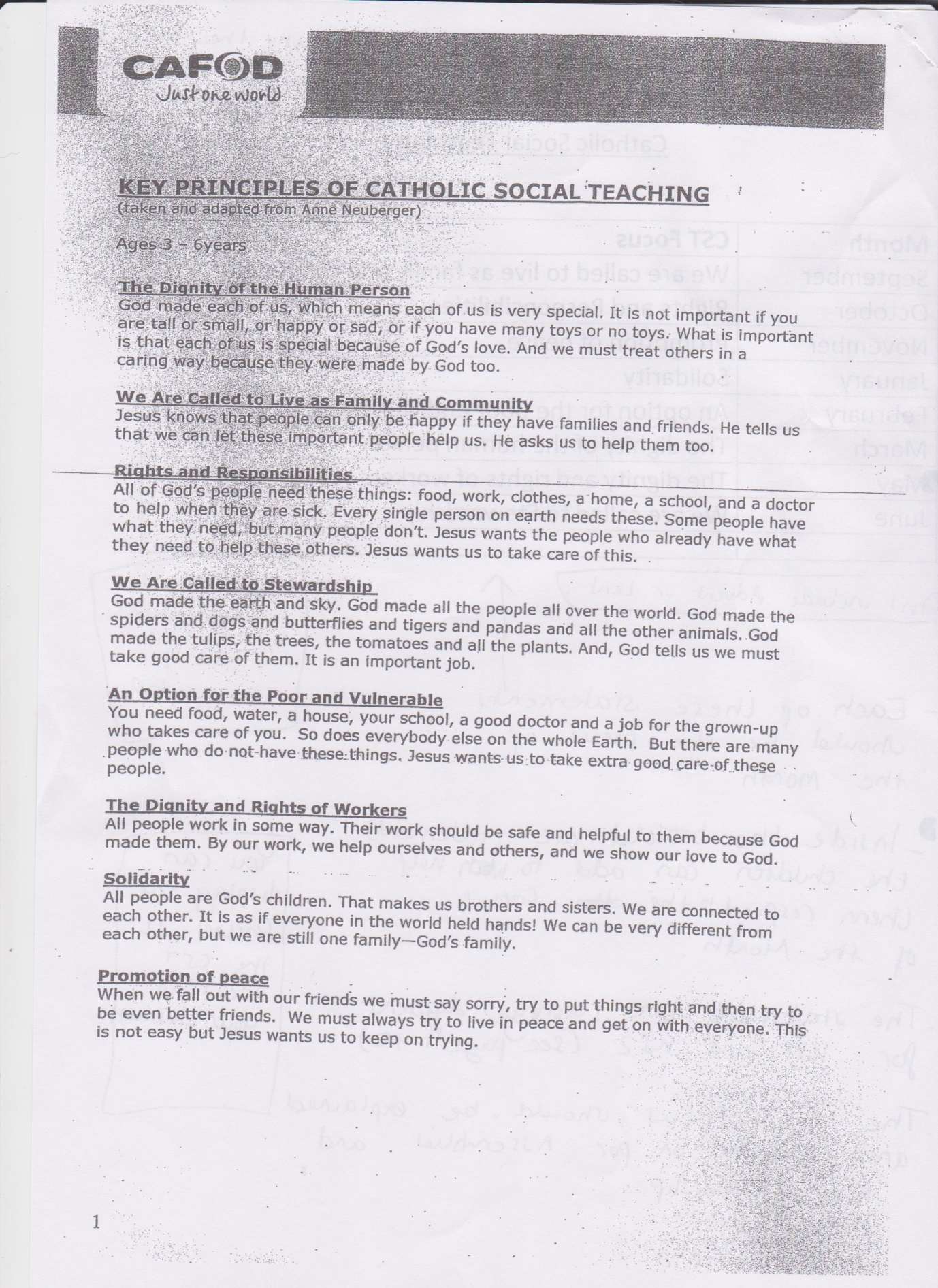 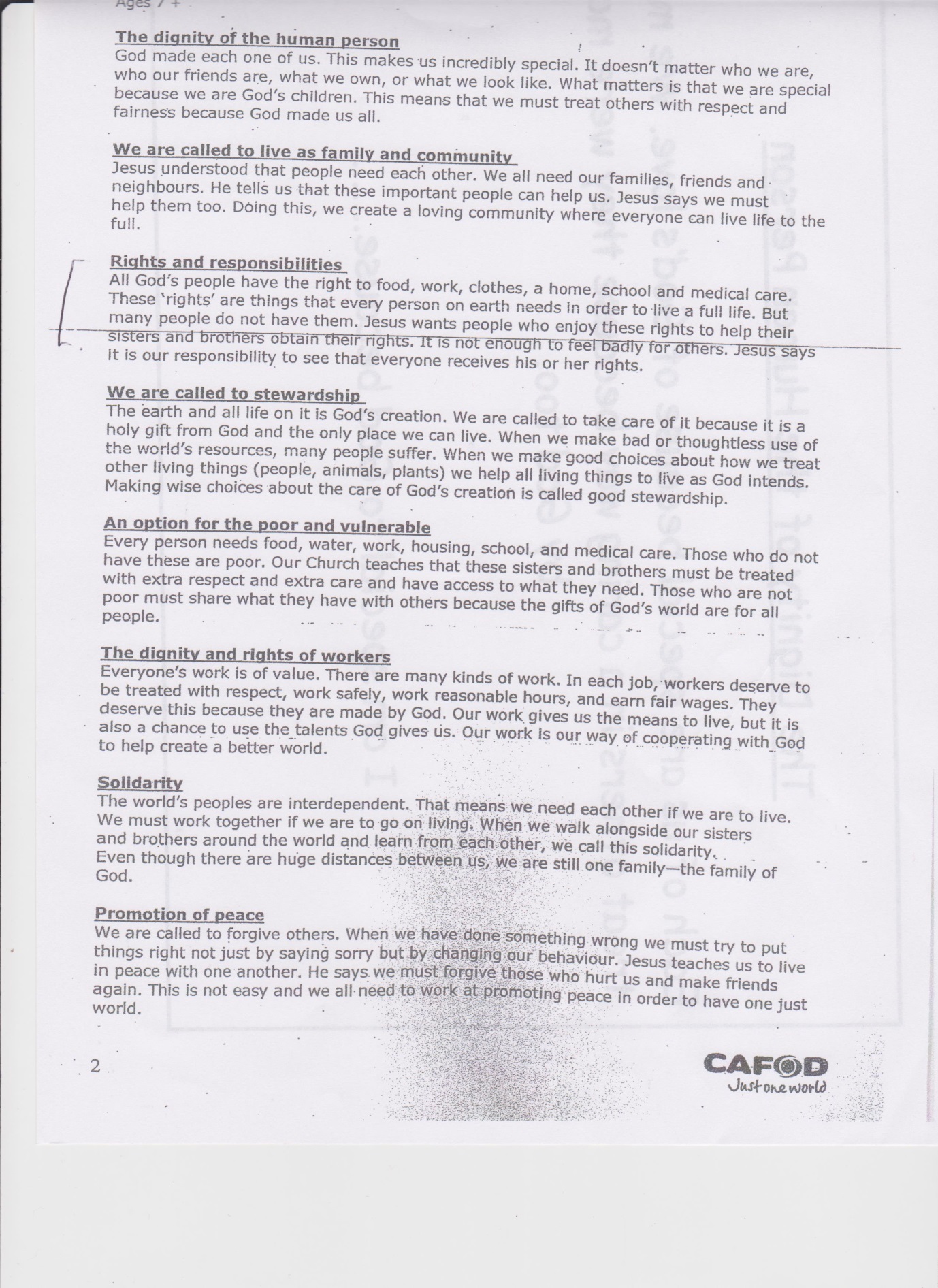                                          Month                                                                 Catholic Social Teaching FocusSeptemberThe dignity of the human personOctober Rights and ResponsibilitiesNovemberWe are called to live as family and communityJanuaryPromotion of PeaceFebruary SolidarityMarch An option for the poor and vulnerableMayThe dignity and rights of workersJuneWe are called to stewardship